Name	: DR. PRAVEEN B M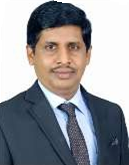 Department	: ChemistryCollege	: Institute of Engineering &Technology Contact Details	: bm.praveen@yahoo.co.in91-9980951074 ( Mobile)Educational Details:UG	: B.Sc/Kuvempu University/2002PG	: M.Sc/Kuvempu University/2004Ph.D.	: Ph.D./ Kuvempu University /2008P.D.F.	: IISc – Bangalore 2008-2009                                  Ajou University- South Korea 2009 -2010D.Sc	: Srinivas University (Independent research                                        Contribution – Thesis evaluated and                               awarded)                Teaching Experience	: 18 yearsResearch Experience	: 18 years Research Details:Research Area	: Electrodeposition, Nano materials, Corrosion, Supercapacitors, Li- Ion battereiesFunding sanctioned : -AICTE ( MODROBS), DST ( Young Scientist Scheme), VGST (CISEE), ISRO – RESPOND, BRNS, KSTA ( Thrice)Publications	: 125*Patents	: 11Books	: 06Conference/Workshops attended: 100*Any other details	: R C Shah Memorial National Award from Indian Science Congress - Govt of India, Best Research Paper award from VGST – Govt of Karnataka, Recipient of Commonwealth Professional Fellowship, Visiting Professor at NANOCAT – University of Malaya, MalaysiaLife member at Indian science congress, Indian Chemical Society, HIM Science Congress Association